    zoekt een instructeur-kok (m/x/v) in één van haar restaurants – voltijds (38 u/week) .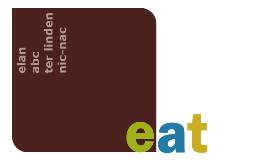 Eat vzw is een Brusselse Nederlandstalige organisatie die in het kader van de sociale economie verschillende horeca-initiatieven opstart en beheert. Met een ploeg van 10 vaste omkaderingsmedewerkers creëert Eat vzw kansen voor kwetsbare groepen om hen via werkervaring en opleiding te laten doorstromen naar de reguliere arbeidsmarkt. Eat kiest voor diversiteit aan talent en competenties van de medewerkers.Wij zijn op zoek naar een nieuwe instructeur-kok in café Abc [Huis van het Nederlands – Philippe de Champagnestraat 23 – 1000 Brussel] . www.eatvzw.beFunctieomschrijving: 
De instructeur-kok staat in voor het dagdagelijkse functioneren van de keuken.Hij of zij is verantwoordelijk voor de kwaliteit van het aanbod en de dienstverlening.Het aanbod wordt samengesteld volgens de principes van het Good Food label : korte keten – zero waste – seizoensgebonden en duurzaam.De dienstverlening bestaat uit restaurantservice – leveringen en externe caterings met bediening.Een even belangrijke taak is het begeleiden van de personeelsploeg.Café abc heeft +/- 56 openingsuren.Taakomschrijving:
Coachen, evalueren en bijsturen van de doelgroep medewerkers.Organisatie van werkervaring keuken en afwas op gebied van attitude – technische competenties en taal.Bestendiging en opvolging van bestaande HACCP procedures.Organisatie en opvolging van stockbeheer en inventaris voeding.In teamverband meewerken aan het concept en de inhoud van het opleidingsplan, takenlijsten en huishoudelijk reglement.Participeren in de sfeer en uitstraling van het restaurant, het aanbod en de dienstverlening.
Polyvalent inzetbaar zijn in bar, zaal en cateringactiviteiten bij afwezigheid van instructeur zaal.Wij verwachten:
Zelfstandig kunnen werken.
In team kunnen functioneren en een groep van een tiental medewerkers kunnen aansturen.Inzetbaar in alle eenheden van Eat vzw
Tweetaligheid is een troef, Nederlands is een voorwaarde. 
Stressbestendig
Klantvriendelijk
Pedagogische vaardigheden
Interesse en ervaring in horecaKennis en ervaring met de Good Food principesInzicht in de werking van zaal – bar – keuken – afwas - caterings
Bereidheid tot weekend- en avondwerkOrganisatietalentRijbewijs B is een troefStudies/diploma’s/ervaring
Ervaring in horeca – zaal en keukenErvaring/interesse in werkplekleren – sociale economie – aansturen en motiveren van groepen.Wij bieden:
Voltijdse baan (38 u) Loon volgens PC 329.01 barema B1b.
Relevante ervaring wordt meegeteld voor anciënniteit.
Gratis woon-werk verkeer. PROCEDURE:
Motivatiebrief en c.v. via mail aan ilse.vanderveken@eatvzw.be of per brief: Eat vzw, Ilse Van der Veken - Vooruitgangstraat 331, 1030 Schaarbeek – deadline 30/09.Vroegere kandidaturen zullen sneller behandeld worden.Sollicitatiegesprekken zijn voorzien in de eerste week van oktober – onmiddellijke indiensttreding is wenselijk. 